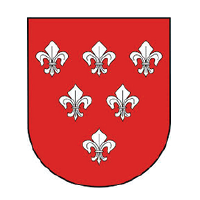 Analiza stanu gospodarki odpadami komunalnymi na terenie Gminy Nysa za 2020 rok. Nysa, kwiecień 2021 r. WstępGmina zgodnie z art. 3 ust. 2 pkt. 10 ustawy z dnia 13 września 1996 r. o utrzymaniu czystości i porządku w gminach, zobowiązana jest do sporządzenia corocznej analizy stanu gospodarki odpadami komunalnymi. Zgodnie z zapisami art. 9tb ww. ustawy Burmistrz, na podstawie sprawozdań złożonych przez podmioty odbierające odpady komunalne od właścicieli nieruchomości, podmioty prowadzące punkty selektywnego zbierania odpadów komunalnych oraz rocznego sprawozdania z realizacji zadań z zakresu gospodarowania odpadami komunalnymi oraz innych dostępnych danych wpływających na koszty systemu gospodarowania odpadami komunalnymi sporządza do 30 kwietnia każdego roku analizę stanu gospodarki odpadami komunalnymi za rok poprzedni, która obejmuje w szczególności: możliwości przetwarzania niesegregowanych (zmieszanych) odpadów komunalnych, bioodpadów stanowiących odpady komunalne oraz przeznaczonych do składowania pozostałości z sortowania odpadów komunalnych i pozostałości z procesu mechaniczno-biologicznego przetwarzania niesegregowanych (zmieszanych) odpadów komunalnych; potrzeby inwestycyjne związane z gospodarowaniem odpadami komunalnymi; koszty poniesione w związku z odbieraniem, odzyskiem, recyklingiem 
i unieszkodliwianiem odpadów komunalnych w podziale na wpływy, wydatki i nadwyżki z opłat za gospodarowanie odpadami komunalnymi;liczbę mieszkańców; liczbę właścicieli nieruchomości, którzy nie zawarli umowy, o której mowa w art. 6 ust. 1, w imieniu których gmina powinna podjąć działania, o których mowa w art. 6 ust. 
6-12; ilość odpadów komunalnych wytwarzanych na terenie gminy; ilość niesegregowanych (zmieszanych) odpadów komunalnych i bioodpadów stanowiących odpady komunalne, odbieranych z terenu gminy oraz przeznaczonych do składowania pozostałości z sortowania odpadów komunalnych i pozostałości z procesu mechaniczno-biologicznego przetwarzania niesegregowanych (zmieszanych) odpadów komunalnych.    W 2020 r. na terenie gminy Nysa kontynuowano zadanie narzucone na gminy przepisami ustawy o utrzymaniu czystości i porządku w gminach oraz niektórych ustaw, 
w myśl której gmina od 1 lipca 2013 r. zobowiązana była do zorganizowania odbierania odpadów komunalnych od właścicieli nieruchomości. W gminie Nysa systemem gospodarowania odpadami komunalnymi objęci zostali wszyscy właściciele nieruchomości zamieszkałych oraz niezamieszkałych na których powstają odpady komunalne. Odpady zebrane przez mieszkańców odbierane były w pojemnikach i workach obejmujące następujące frakcje: papier i tektura – pojemnik lub worek w kolorze niebieskim, tworzywa sztuczne i metale – pojemnik lub worek w kolorze żółtym, szkło – pojemnik lub worek w kolorze zielonym, odpady BIO – pojemnik lub worek w kolorze brązowym oraz odpady zmieszane – pojemnik w kolorze czarnym. Z nieruchomości zamieszkałych odebrane zostały również w ustalonych terminach odpady wielkogabarytowe wystawione przez mieszkańców. Na terenie Gminy Nysa w 2020 r. funkcjonowały dwa stacjonarne Gminne Punkty Selektywnego Odbioru Odpadów Komunalnych (GPSZOK). Pierwszy Punkt zlokalizowany był w Nysie przy ul. Piłsudskiego 62, a drugi w Nysie przy ul. Saperskiej 5. W ramach przyjmowanych od mieszkańców odpadów na Punktach Selektywnego Odbioru Odpadów Komunalnych można było oddać: odpady z papieru i tektury, odpady z tworzywa sztucznych, odpady z metalu, odpady z tworzyw wielomateriałowych, odpady szklane, odpady BIO, zużyty sprzęt elektryczny i elektroniczny oraz zużyte baterie i akumulatory, odpady wielkogabarytowe, zużyte opony, przeterminowany lekarstwa i chemikalia, odpady budowlane i rozbiórkowe z remontów prowadzonych samodzielnie, inne odpady niebezpieczne wydzielone ze strumienia odpadów komunalnych. Wysokość opłat za odbiór odpadów komunalnych z nieruchomości została podwyższona 
w 2019 r. i wynosiła w roku 2020 15 zł za osobę zamieszkałą w danej nieruchomości 
w przypadku selektywnej zbiórki oraz 30 zł za osobę w przypadku braku segregacji. W przypadku nieruchomości, na których nie zamieszkują mieszkańcy, a powstają odpady komunalne, opłata za gospodarowanie odpadami komunalnymi stanowiła iloczyn zadeklarowanej liczby pojemników z odpadami komunalnymi powstającymi na danej nieruchomości oraz stawki ustalonej opłaty w Gminie Nysa. W Gminie Nysa zostały również określone stawki opłat w przypadku nieruchomości, na których znajdują się domki letniskowe wykorzystywane jedynie przez część roku. Opłata ta pobierana była ryczałtowo za jeden domek i w 2020 r. wynosiła 180 zł, jeżeli odpady zbierane były selektywnie i 480 zł jeżeli odpady komunalne nie były zbierane w sposób selektywny. Możliwość przetwarzania niesegregowanych (zmieszanych) odpadów komunalnych, bioodpadów oraz przeznaczonych do składowania pozostałości  
z sortowania odpadów komunalnych i pozostałości z procesu mechaniczno-biologicznego przetwarzania niesegregowanych (zmieszanych) odpadów komunalnychOdpady komunalne zebrane z nieruchomości zamieszkałych oraz niezamieszkałych znajdujących się na terenie gminy Nysa dostarczane były da najbliżej położonej instalacji komunalnej tj. Regionalnego Centrum Gospodarki Odpadami w Domaszkowicach należącego do Przedsiębiorstwa Gospodarki Komunalnej „EKOM” Sp. z o.o. Instalacje eksploatowane w RCGO posiadają status instalacji komunalnej w zakresie: instalacji do składowania odpadów innych niż niebezpieczne i obojętne, instalacji do mechaniczno-biologicznego przetwarzania zmieszanych odpadów komunalnych (instalacja MBP). Podstawą działalności w RCGO – Nysa w Domaszkowicach jest gospodarka odpadami innymi niż niebezpieczne i obojętne, polegająca przede wszystkim na: prowadzeniu procesu mechaniczno-biologicznego przetwarzania zmieszanych odpadów komunalnych (proces odzysku R12 i proces unieszkodliwiania D8) 
o zdolności przerobowej nie większej niż 72 tys. Mg/rok na instalacji mechanicznej oraz na instalacji biologicznego przetwarzania odpadów biodegradowalnych opartej na dwustopniowej stabilizacji tlenowej o zdolności przerobowej 21,5 tys. Mg/rok, tj. ok 58,86 Mg/dobę; unieszkodliwianiu odpadów poprzez składowanie (proces unieszkodliwiania D5) 
o maksymalnej zdolności przyjmowania odpadów na składowiska 60 000 Mg/rok; prowadzeniu odzysku poprzez produkcję paliwa alternatywnego RDF (proces odzysku R12); przetwarzaniu selektywnie zebranych biodegradowalnych poprzez proces kompostowania (proces odzysku R3); odzysku wybranych rodzajów odpadów innych niż niebezpieczne w ramach eksploatacji kwater składowiska odpadów (wykorzystywanie odpadów jako warstw izolacyjnych, do budowy tymczasowych dróg dojazdowych, budowy skarp, w tym obwałowań, kształtowania korony składowiska odpadów oraz okrywy rekultywacyjnej – biologicznej, procesy odzysku R5 i R3); prowadzeniu odzysku (proces odzysku R12) poprzez proces frakcjonowania 
i belowania oraz odzysku odpadów wielkogabarytowych, zbieraniu odpadów. W roku 2020 r. w instalacji MBP przetworzono 51105,76 Mg odpadów zmieszanych odebranych z gmin, które dostarczały odpady zebrane od swoich mieszkańców, z czego 16077,45 Mg pochodziło z gminy Nysa. Z ilości całej masy zmieszanych odpadów komunalnych odebranych w RCGO wytworzono 16120,58 Mg stabilizatu, 485,79 Mg surowców wtórnych. Na linii RDF wyprodukowano natomiast 8671,140 Mg paliwa alternatywnego. W kompostowni odpadów zielonych zlokalizowanej na terenie RCGO w Domaszkowicach w 2020 r. przetworzono około 4 tys. Mg bioodpadów. W wyniku przetworzenia tych odpadów powstało 1798,970 Mg środka ulepszającego glebę do stosowania w rolnictwie, na produkcję którego zakład uzyskał stosowny atest. Ilość odebranych od właścicieli nieruchomości położonych w gminie Nysa odpadów ulegających biodegradacji oraz zebranych w Gminnych Punktach Selektywnego Odbioru Odpadów w 2020 r., które zostały poddane procesowi kompostowania wynosiła 1267,370 Mg.Potrzeby inwestycyjne związane z gospodarowaniem odpadami komunalnymi W związku z zapełnianiem dotychczas eksploatowanych kwater składowania odpadów, na których unieszkodliwiano odpady powstające po procesie stabilizacji i kompostowania oraz pozostałości z sortowania, koniecznym stało się wybudowanie nowej kwatery. Spółka PGK EKOM właściciel Regionalnego Centrum Gospodarki Odpadami w Domaszkowicach w 2019r. zakończyła budowę nowej kwatery składowania odpadów. Kwatera Nr 3 ma powierzchnię prawie 3 ha i może pomieścić ok 480 tys. Mg odpadów, a pierwsze odpady zaczęta składować na niej w maju 2020 r. Z szacunków wynika, że dodatkowa kwatera powinna zabezpieczyć potrzeby Zakładu na około 8 lat. Spółka EKOM posiada również dokumentację projektową 
i pozwolenie na budowę następnej kwatery Nr 4, o parametrach zbliżonych do tej oddanej do użytkowania.  Dodatkowo, aby spełnić normy nałożone na Gminy zawarte w ustawie z dnia 13 września 1996 r. o utrzymaniu czystości i porządku w gminach, które co roku ulegają podwyższeniu, PGK EKOM Sp. z o.o. jest w trakcie realizacji zadania mającego na celu unowocześnienie linii sortowniczej odpadów zebranych selektywnie zbieranych. Inwestycja ta pozwoli na zwiększenie ilości wysortowanych frakcji surowców odpadów. Orientacyjny koszt przedsięwzięcia to ponad 2 mln. Zł. inwestycja będzie finansowana pożyczką z WFOŚ i GW. Planowany rozruch modernizacyjnej linii sortowniczej przypada na przełom roku 2021 i 2022.  Ponadto Spółka EKOM na bieżąco ponosi wydatki  związane z utrzymaniem w stanie sprawności technicznej posiadanych instalacji, które w wyniku ciągłej i wzmożonej eksploatacji wymagają regularnego serwisowania i napraw. Dodatkowo ponosi koszty zmian dostosowując RCGO do dynamicznie zmieniających się wymogów nałożonych przepisami prawa. Poziomy recyklingu odpadów komunalnych. Zgodnie z ustawą o utrzymaniu czystości i porządku w gminach zadaniem gmin jest zapewnienie osiągnięcia odpowiednich poziomów recyklingu, przygotowania do ponownego użycia i odzysku innymi metodami frakcji odpadów papieru, metali, tworzywa sztucznych, szkła, odpadów budowlanych i rozbiórkowych oraz ograniczenie masy odpadów komunalnych ulegających biodegradacji przekazywanych do składowania. Nie osiągnięcie przez gminę odpowiednich poziomów zgodnie z rozporządzeniem Ministra Środowiska z dnia 14 grudnia 2016 r. w sprawie poziomów recyklingu, przygotowania do ponownego użycia i odzysku innymi metodami niektórych frakcji odpadów komunalnych oraz rozporządzeniem Ministra Środowiska z dnia 15 grudnia 2017 r. w sprawie poziomów ograniczenia masy odpadów komunalnych ulegających biodegradacji przekazywanych do składowania oraz sposobu obliczania poziomu ograniczania masy tych odpadów, skutkuje nałożeniem przez Wojewódzki Inspektorat Ochrony Środowiska wysokich kar pieniężnych określonych przepisami prawa. W 2020 r. osiągnięty poziom recyklingu i przygotowania do ponownego użycia papieru, metali, tworzywa sztucznych i szkła wyniósł 34 % co oznacza, że wymagany poziom 50 % nie został osiągnięty, zgodnie z Tabelą nr 1 poniżej. Taki stan w porównaniu do roku 2019 gdzie poziom wyniósł 39 % w głównej mierze spowodowany jest drastycznym spadkiem ilości odpadów przyjmowanych przez punkty skupu zlokalizowanych na terenie gminy Nysa. Tabela nr 1 Źródło: Rozporządzeniu Ministra Środowiska z dnia 14 grudnia 2016 r. w sprawie poziomów recyklingu, przygotowania do ponownego użycia i odzysku innymi metodami niektórych frakcji odpadów komunalnych.  Gmina Nysa w roku 2020 r. osiągnęła natomiast wymagany poziom recyklingu, przygotowania do ponownego użycia i odzysku innymi metodami innych niż niebezpieczne odpadów budowlanych i rozbiórkowych, który wyniósł 100 %. Wymagane poziomy zawiera Tabela nr 2. Tabela nr 2 Źródło: Rozporządzeniu Ministra Środowiska z dnia 14 grudnia 2016 r. w sprawie poziomów recyklingu, przygotowania do ponownego użycia i odzysku innymi metodami niektórych frakcji odpadów komunalnych.  Zgodnie z Rozporządzeniem Ministra Środowiska z dnia 15 grudnia 2017 r. w sprawie poziomów ograniczenia składowania masy odpadów komunalnych ulegających biodegradacji, Gmina mogła w 2020 r. przekazać do składowania 35 % odpadów w stosunku do masy tych odpadów wytworzonych w 1995 r. Osiągnięty poziom ograniczenia masy odpadów komunalnych ulegających biodegradacji i przekazanych do składowania w roku 2020 wyniósł 15 % co oznacza, że Gmina osiągnęła wymagany poziom. Tabela nr 3 Poziom ograniczenia masy odpadów komunalnych ulegających biodegradacji przekazywanych do składowania, które gmina jest obowiązana osiągnąć 
w poszczególnych latach. Źródło: Rozporządzenie Ministra Środowiska z dnia 15 grudnia 2017 r. w sprawie poziomów ograniczenia składowania masy odpadów komunalnych ulegających biodegradacji. Nie osiągany poziom recyklingu w Gminie Nysa udowadnia, że planowana modernizacja linii sortowniczej odpadów selektywnie zbieranych na RCGO w Domaszkowicach jest konieczna, może znacząco przyczynić się do dokładniejszego segregowania surowców, a tym samym pozwoli na osiągnięcie przez Gminę wymaganego poziomu recyklingu i przygotowania do ponownego użycia papieru, metali oraz tworzyw sztucznych i szkła.  Koszty poniesione w związku z odbieraniem, odzyskiem, recyklingiem 
i unieszkodliwianiem odpadów komunalnych w podziale na wpływy, wydatki 
i nadwyżki z opłat za gospodarowanie odpadami komunalnymiW 2020 r. Gmina Nysa z tytułu opłat wnoszonych przez mieszkańców gminy na pokrycie kosztów funkcjonowania systemu gospodarowania odpadami komunalnymi uzyskała dochód w wysokości 12.708.295,67 zł. Zgodnie z zapisami art. 6r ust. 2 ustawy z dnia 13 września 1996 r. o utrzymaniu czystości i porządku w gminach (Dz. U. z 2020 r. poz. 1439 tj.) gminy 
z pobranych opłat za gospodarowanie odpadami komunalnymi pokrywają koszty funkcjonowania systemu, które obejmują: odbieranie, transport, zbieranie, odzysk 
i unieszkodliwianie odpadów komunalnych, tworzenie i utrzymanie punktów selektywnego zbierania odpadów, obsługi administrowania tego systemu, edukacji ekologicznych w zakresie prawidłowego postępowania z odpadami komunalnymi. Środki pochodzące z opłat wykorzystane zostały również do pokrycia kosztów związanych z usuwaniem odpadów 
z miejsc nieprzeznaczonych do ich składowania i magazynowania oraz na wyposażenie 
i opróżnianie pojemników na nieruchomościach przeznaczonych do celów publicznych. Gmina Nysa w roku 2020 w ramach funkcjonowania systemu gospodarowania odpadami komunalnymi poniosła wydatki w wysokości 13.189.584,46 zł. Na kwotę tą składają się wydatki związane z odbieraniem, transportem, zbieraniem, odzyskiem i unieszkodliwianiem odpadów komunalnych, tworzeniem i utrzymywaniem punktów selektywnego zbierania odpadów komunalnych oraz utrzymywanie pojemników w odpowiednim stanie sanitarnym, porządkowym i technicznym oraz usuwaniem odpadów komunalnych z miejsc nieprzeznaczonych do ich składowania i magazynowania w wysokości 12.584.233,22 zł. 334.344,03 zł to wydatki związane z edukacją ekologiczną, odbieraniem nieczystości 
z koszy ulicznych ich demontaż, naprawa, zakup i montaż, oraz wydatki, które zostały przeznaczone na obsługę administracyjną systemu gospodarki odpadami w gminie Nysa.  Różnica, która wyniosła 481.288,79 zł pomiędzy osiągniętymi przychodami w 2020 r. oraz poniesionymi wydatkami została pokryta z części nadwyżki przychodów z roku 2019 wprowadzona do budżetu na rok 2020, która wynosiła 752.296,00 zł. Pozostała niewydatkowana część kwoty w wysokości 271.007,27 zł została wprowadzona do budżetu na rok 2021 na cele związane z realizacją zadań związanych z gospodarowaniem odpadów komunalnych. Liczba mieszkańców.  Według danych uzyskanych z Wydziału Spraw Obywatelskich Urzędu Miejskiego w Nysie zameldowanych w Gminie Nysa w 2020 r. było 54985 osób, z czego 41850 osób to mieszkańcy miasta Nysa, a 13135 osób to mieszkańcy sołectw przynależnych do Gminy Nysa. Liczba mieszkańców w 2020 r. na podstawie danych pochodzących ze złożonych przez właścicieli nieruchomości deklaracji o wysokości opłaty za gospodarowanie odpadami komunalnymi wynosi 45701 osób. W związku z występującą różnicą pomiędzy ilością osób zameldowanych, a ilością osób zadeklarowanych, ponoszących opłaty za gospodarowanie odpadami komunalnymi, Wydział Finansowy Urzędu Miejskiego w Nysie wysyła wezwania do złożenia pierwszej deklaracji bądź jej zmiany osobom, które nie są ujęte w systemie. Właściciele nieruchomości składając deklarację o wysokości opłat za odbiór i zagospodarowywanie odpadów komunalnych dołączają również oświadczenia o osobach przebywających poza granicami kraju lub uczących się poza terenem Gminy Nysa w przypadku różnicy w ilości osób zameldowanych, a ilości osób faktycznie zamieszkałych w danej nieruchomości. Liczba właścicieli nieruchomości, którzy nie zawarli umowy, o której mowa w art. 6 ust. 1, w imieniu, których gmina powinna podjąć działania, o których mowa 
w art. 6 ust. 6-12. Gmina Nysa uchwałą Nr XXXV/528/13 Rady Miejskiej w Nysie z dnia 5 czerwca 2013 r. w sprawie uchwalenia regulaminu utrzymania czystości i porządku na terenie Gminy Nysa 
z późniejszymi zmianami objęła gminnym systemem gospodarowania odpadami komunalnymi właścicieli nieruchomości zamieszkałych i niezamieszkałych, w związku z tym wszyscy właściciele nieruchomości położonych  na terenie gminy Nysa zobowiązani zostali do złożenie deklaracji o wysokości opłaty za gospodarowanie odpadami komunalnymi i ponoszenia z tego tytułu opłat. W roku 2020 r. Gmina Nysa nie prowadziła działań określonych w art. 6 ust. 6-12 ustawy o z dnia 13 września 1996 r. o utrzymaniu czystości i porządku w gminach (Dz. U. 
z 2020 r. poz. 1439 tj.). Ilość odpadów komunalnych wytwarzanych na terenie gminy. Informacja o masie poszczególnych rodzajów odpadów komunalnych odebranych 
i zebranych z obszaru Gminy Nysa w 2020 r. na podstawie rocznego sprawozdania Burmistrza Nysy z realizacji zadań z zakresu gospodarowania odpadami komunalnymi. Tabela nr 4Zestawienie ilości odpadów komunalnych odebranych od właścicieli nieruchomości położnych na terenie Gminy Nysa. Zmieszane odpady komunalne odebrane z nieruchomości zamieszkałych 
i niezamieszkałych na terenie Gminy Nysa stanowiły 75,74 % ogółu odpadów w roku 2020, odpady opakowaniowe 13,88 % natomiast odpady ulegające biodegradacji 1,9 % w stosunku do ilości odebranych odpadów w gminie. Tabela nr 5Zestawienie ilości odpadów komunalnych przyjętych w Gminnych Punktach Selektywnego Odbioru Odpadów w roku 2020. Tabel nr 6 Ilość odpadów przyjętych w poszczególnych latach w dwóch GPSZOK. Ilość przyjmowanych odpadów komunalnych w Gminnych Punktach Selektywnego Odbioru Odpadów (GPSZOO) w 2020 r. wzrosła w porównaniu do lat ubiegłych. Widoczny wzrost spowodowany jest przeprowadzonymi przez Gminę działania edukacyjne
oraz informacyjne, co korzystnie wpływa na świadomość i zainteresowanie mieszkańców. Ilość niesegregowanych (zmieszanych) odpadów komunalnych i bioodpadów stanowiących odpady komunalne, odbieranych z terenu gminy oraz przeznczonych do składowania powstających pozostałości z sortowania odpadów komunalnych i pozostałości z procesu mechaniczno-biologicznego przetwarzania niesegregowanych (zmieszanych) odpadów komunalnych Poniższa tabela przedstawia ilości niesegregowanych (zmieszanych) oraz bioodpadów odebranych z nieruchomości zamieszkałych i niezamieszkałych na terenie gminy 
w 2020 r. Tabela nr 7Masa zmieszanych i zielonych odpadów komunalnych odebranych z terenu gminy 
w 2020 r. W 2020 r. wytworzono 16098,780 Mg niesegregowanych (zmieszanych) odpadów komunalnych i odnotowano wzrost wytworzenia o 1,46 % w stosunku do roku ubiegłego. Oznacza to nieliczne zwiększenie ilości wytworzonych odpadów komunalnych na jednego mieszkańca powstałych na terenie gminy Nysa. Podobny wzrost w roku 2020 w porównaniu do roku poprzedniego został odnotowany 
wzrost w ilości wytworzonych bioodpadów, które zostały odebrane w ilości 394,978 Mg. Ilość odpadów powstałych z przetwarzania odpadów komunalnych pozostałości 
z sortowania i pozostałości z mechaniczno-biologicznego przetwarzania odpadów komunalnych przeznaczonych do składowania. 19 12 12 – odpady po MBP frakcja o wielkości powyżej 80 mm, składowanie D5 – 
7177,447 Mg. 19 12 12 - odpady po MBP frakcja o wielkości poniżej 80 mm, składowanie D5 – 
6756,770 Mg. Podsumowanie: W 2020 r. odbiór i zagospodarowywanie odpadów komunalnych z nieruchomości zamieszkałych i niezamieszkałych na terenie Gminy Nysa odbywał się na podstawie umowy 
nr 2018.GKD.GK.81 zawartej pomiędzy Gminą Nysa, a Przedsiębiorstwem Gospodarki Komunalnej „EKOM” Sp. z o.o. na okres 3 lat. Działania edukacyjne prowadzone przez Gminę Nysa przyczyniły się do widocznego wzrostu zainteresowania mieszkańców Gminnymi Punktami Selektywnego Odbioru Odpadów Komunalnych. Przeprowadzone zostały również akcje ekologiczne wśród dzieci i młodzieży szkolnej, które miały na celu propagowanie dobrych nawyków segregowania odpadów już od najmłodszych lat. W związku z powyższym, Gmina Nysa będzie w dalszym ciągu propagować edukację ekologiczną oraz podejmować działania zmierzające do prawidłowego funkcjonowania systemu tak aby utrzymać jego samo finansowanie oraz jego stabilność i szczelność. Opracowała: Kamila Koczut Podinspektor Wydziału Gospodarki Komunalnej i Drogownictwa Zweryfikował: Arkadiusz Janowski Naczelnik Wydziału Gospodarki Komunalnej I Drogownictwa Zatwierdził:Piotr Bobak Sekretarz Miasta Nysa Pojemność pojemnika na odpadyStawka opłat za pojemnik przy selektywnej zbiórceStawka opłat za pojemnik przy braku segregacji0,12 m330,00 zł 60,00 zł0,24 m355,00 zł 110,00 zł 0,66 m3100,00 zł 200,00 zł 0,77 m3118,00 zł 236,00 zł 1,1 m3142,00 zł 284,00 zł7 m3959,00 zł 1918,00 złworek 0,10 m323,00 zł 46,00 zł Poziom recyklingu i przygotowania do ponownego użycia (%)Poziom recyklingu i przygotowania do ponownego użycia (%)Poziom recyklingu i przygotowania do ponownego użycia (%)Poziom recyklingu i przygotowania do ponownego użycia (%)Poziom recyklingu i przygotowania do ponownego użycia (%)Poziom recyklingu i przygotowania do ponownego użycia (%)Poziom recyklingu i przygotowania do ponownego użycia (%)Poziom recyklingu i przygotowania do ponownego użycia (%)Poziom recyklingu i przygotowania do ponownego użycia (%)2012 r.2013 r.2014 r.2015 r.2016 r.2017 r.2018 r.2019 r.2020 r.Papier, metal, tworzywa sztuczne, szkło101214161820304050Poziom recyklingu i przygotowania do ponownego użycia i odzysku innymi metodami (%)Poziom recyklingu i przygotowania do ponownego użycia i odzysku innymi metodami (%)Poziom recyklingu i przygotowania do ponownego użycia i odzysku innymi metodami (%)Poziom recyklingu i przygotowania do ponownego użycia i odzysku innymi metodami (%)Poziom recyklingu i przygotowania do ponownego użycia i odzysku innymi metodami (%)Poziom recyklingu i przygotowania do ponownego użycia i odzysku innymi metodami (%)Poziom recyklingu i przygotowania do ponownego użycia i odzysku innymi metodami (%)Poziom recyklingu i przygotowania do ponownego użycia i odzysku innymi metodami (%)Poziom recyklingu i przygotowania do ponownego użycia i odzysku innymi metodami (%)2012 r.2013 r.2014 r.2015 r.2016 r.2017 r.2018 r.2019 r.2020 r.Inne niż niebezpieczne odpady budowlane i rozbiórkowe 303638404245506070Rok 2017201820192020 – do dnia 16 lipca Pr (%)45404035Kod odpadówRodzaj odpadówMasa odebranych odpadów komunalnych (Mg)20 02 01Odpady ulegające biodegradacji 394,97820 01 01Papier i tektura 703,33015 01 01Papier 3,63820 01 02Szkło 832,90015 01 07Szkło 10,79520 01 39Tworzywa sztuczne 1399,77020 03 07Odpady wielkogabarytowe 901,53020 02 03Inne odpady nieulegające biodegradacji 267,82020 03 01Zmieszane odpady komunalne 16098,78017 01 01Odpady z betonu, gruzu ceglanego 238,89017 01 02Gruz ceglany 34,86017 01 07Zmieszane odpady z betonu, gruzu ceglanego 216,73017 09 04Zmieszane odpady z budowy, remontów 
i demontażu 147,14017 01 80Tynki 1,80020 01 10Odzież 0,60020 01 11Tekstylia 1,62021255,181Kod odpadówRodzaj odpadówMasa odebranych odpadów komunalnych (Mg)16 01 03Zużyte opony 151,21020 01 21*Lampy fluorescencyjne i inne odpady zwierające rtęć 0,13720 01 23*Urządzenia zawierające freony30,41720 01 35*Zużyte urządzenia elektryczne 
i elektroniczne inne niż wymienione 
w 20 01 21 i 20 01 23 zawierające niebezpieczne składniki 24,38420 01 36Zużyte urządzenia elektryczne 
i elektroniczne 43,73320 01 01Papier i tektura 23,33020 01 02Szkło 76,9120 01 39Tworzywa sztuczne 63,817 01 02Gruz ceglany 27,6617 01 01Odpady betonu oraz gruz betonowy 
z rozbiórek i remontów 346,48017 01 07Zmieszane odpady z betonu, gruzu ceglanego, odpadowych materiałów ceramicznych i elementów wyposażenia inne niż wymienione w 17 01 06459,95017 01 80Usunięte tynki, tapety, okleiny itp. 3,74017 03 80Odpadowa papa 0,34817 09 04Zmieszane odpady z budowy, remontów 
i demontażu inne niż wymienione w 17 09 01, 17 09 02 i 17 09 0374,94020 03 07Odpady wielkogabarytowe 877,60020 01 32Leki i inne niż wymienione w 20 01 310,05520 02 01Odpady ulegające biodegradacji 875,1203079,814Lata 2018 r. 2019 r. 2020 r. Masa odpadów  (Mg)1599,1932593,2053079,814Lp.Kod odpadów Masa odebranych odpadów (Mg)Instalacja do której trafiły odpady Proces przetwarzania odpadów 120 03 0116098,780RCGO - MBPR12/D8220 02 01394,978RCGO – kompostownia odpadów zielonych R3